FEDERATION ROYALE BELGE DE TENNIS DE TABLE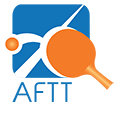 AILE FRANCOPHONEPROVINCE DE LUXEMBOURGASSEMBLEESamedi 21 mai 202217h00TT Century 21 VirtonCour Marchal, 106760    VIRTONGENERALEProcuration		Madame, Mademoiselle, Monsieur, . . . . . . . . . . . . . . . . . . . . . . . . .   affilié(e)  à  l'Aile  Francophone  de  de Tennis de Table,  sous le numéro  . . . . . . . . . . . . . . . . . . . . . . . . est désigné(e) comme délégué(e) du club de . . . . . . . . . . . . . . . . . . Indice du club : Lx . . . . En vertu de l'article 6.2.3 du règlement d'ordre intérieur de l'Aile Francophone, il (elle) a seul droit de vote.Lieu : …………………………  Date : …………………………Le président du club,	Le secrétaire du club,		Le délégué du club,	(Nom + signature)	(Nom + signature)	(Nom + signature)RAPPEL TRES IMPORTANTTous les représentants des clubs doivent remettre cette procuration à l'Assemblée Générale.Celle-ci DOIT être signée par le président, le secrétaire et le délégué du club.Seuls les représentants ayant remis la procuration auront droit de vote.